KАРАР                                                                                          РЕШЕНИЕ17 март 2022 й.                                   № 189/28                          17 марта 2022 г.Об отчете главы сельского поселения Месягутовский сельсовет муниципального района Янаульский район Республики Башкортостан о результатах своей деятельности и деятельности Совета и Администрации сельского поселения Месягутовский сельсовет муниципального района Янаульский район Республики Башкортостан в 2021 годуЗаслушав и обсудив отчёт главы сельского поселения Месягутовский сельсовет муниципального района Янаульский район Республики Башкортостан о результатах своей деятельности и деятельности Совета и Администрации сельского поселения Месягутовский сельсовет муниципального района Янаульский район Республики Башкортостан в 2020 году, руководствуясь статьей 18 Устава сельского поселения Месягутовский сельсовет муниципального района Янаульский район Республики Башкортостан и статьей 97 Регламента Совета сельского поселения Месягутовский сельсовет муниципального района Янаульский район Республики Башкортостан, Совет сельского поселения Месягутовский сельсовет муниципального района Янаульский район Республики Башкортостан р е ш и л:1. Принять к сведению отчет главы сельского поселения Месягутовский сельсовет муниципального района Янаульский район Республики Башкортостан о результатах своей деятельности и деятельности Совета и Администрации сельского поселения Месягутовский сельсовет муниципального района Янаульский район Республики Башкортостан в 2021 году.2. Настоящее решение подлежит размещению на официальном сайте Администрации сельского поселения Месягутовский сельсовет муниципального района Янаульский район Республики Башкортостан.Глава сельского поселения                                                       Р.Р.ВалиуллинаБАШKОРТОСТАН РЕСПУБЛИКАHЫЯNАУЫЛ  РАЙОНЫ МУНИЦИПАЛЬ РАЙОНЫНЫN мeсefyт   АУЫЛ СОВЕТЫ АУЫЛ БИЛEМEHЕ  СОВЕТЫ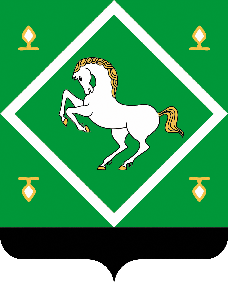 СОВЕТсельского поселенияМЕСЯГУТОВСКИЙ СЕЛЬСОВЕТМУНИЦИПАЛЬНОГО  районаЯНАУЛЬСКИЙ РАЙОН РЕСПУБЛИКИ БАШКОРТОСТАН